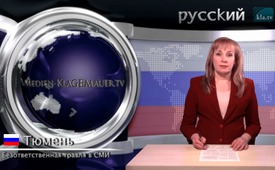 Безответственная травля в СМИ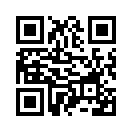 15.12.2015 года  в передаче, показанной по второму немецкому телеканалу  «Человек власти – Путин», Россию обвинили в военном присутствии  в  Украине. Однако это заявление оказывается  пустым,  необоснованным утверждением и  даже  более  того  –  безответственной  травлей, потому  что  «Организация по безопасности и сотрудничеству  в  Европе» (ОБСЕ)  никаким  образом не  смогла  подтвердить российского  военного  присутствия.15.12.2015 года  в передаче, показанной по второму немецкому телеканалу  «Человек власти – Путин», Россию обвинили в военном присутствии  в  Украине. Однако это заявление оказывается  пустым,  необоснованным утверждением и  даже  более  того  –  безответственной  травлей, потому  что  «Организация по безопасности и сотрудничеству  в  Европе» (ОБСЕ)  никаким  образом не  смогла  подтвердить российского  военного  присутствия.  Но  напротив, отлично  задокументированно, что  конгресс  США в  прошлом  году  утвердил 300 миллионов долларов на модернизацию  украинской армии.  Ещё  до  выплаты денег, США уже послали в Украину 300 элитных солдат  в  качестве  инструкторов. Кроме того в 2014 и 15  годах  США  1310 раз, по  данным на сентябрь 2015 года, транспортировали через Австрию в Украину военнослужащих и тяжёлую боевую  технику  Плюс  деятельность  других стран НАТО, которые в  этот  промежуток  времени провели 3200 транспортировок. Тенденция сохраняется  и,  причём,  без каких-либо  комментариев в  СМИ  об  этом  военном преступлении. Если хочешь найти правду, то в настоящее время, почти всегда, находишь её на 180  градусов  противоположной тому, о чём сообщается в СМИ.от .hamИсточники:https://deutsch.rt.com/20136/international/die-ukrainische-armee-bringtus-amerikanische-militaer-ausbilder-zum-verzweifeln/
https://deutsch.rt.com/international/31508-wiener-parlamentdeckt-auf-massive/Может быть вас тоже интересует:---Kla.TV – Другие новости ... свободные – независимые – без цензуры ...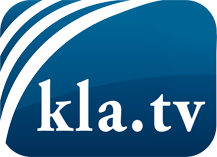 О чем СМИ не должны молчать ...Мало слышанное от народа, для народа...регулярные новости на www.kla.tv/ruОставайтесь с нами!Бесплатную рассылку новостей по электронной почте
Вы можете получить по ссылке www.kla.tv/abo-ruИнструкция по безопасности:Несогласные голоса, к сожалению, все снова подвергаются цензуре и подавлению. До тех пор, пока мы не будем сообщать в соответствии с интересами и идеологией системной прессы, мы всегда должны ожидать, что будут искать предлоги, чтобы заблокировать или навредить Kla.TV.Поэтому объединитесь сегодня в сеть независимо от интернета!
Нажмите здесь: www.kla.tv/vernetzung&lang=ruЛицензия:    Creative Commons License с указанием названия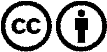 Распространение и переработка желательно с указанием названия! При этом материал не может быть представлен вне контекста. Учреждения, финансируемые за счет государственных средств, не могут пользоваться ими без консультации. Нарушения могут преследоваться по закону.